                                            Sept. 11, 2022                                    Sunday Worship      Message       Grandparents: Legacy Builders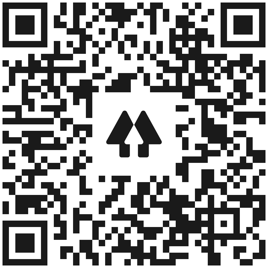                                        Church Links                Website, sermon notes, music, giving, calendar New World this week:        Mon.– Sept. 12 – 9:00a.m (Zoom) – Mon. Morning Men 	        Mon. – Sept 12 – 10:30am – Prayer Quilt Ministry        Tues. – Sept. 13– 9:30am – Bible Babes        Tues. – Sept. 13 – 7:00pm – Worship Team         Tues. & Thur. – Sept. 13 & Sept 15 – 7:00p.m. – Yoga         Thur. – Sept 9 – (9:30am Zoom) - Pastor’s Bible Study         Thur. – Sept 9 – 6:30pm – Worship Rehearsal     Thur. – Sept 9 - 6:30pm – Men’s Bible Study       ************Don’t forget**************** School Supplies for O’Banion thru September     Book Buddies starting in mid-OctoberSunday Events:Sept. 4 – 12:00   Spanish Sunday School                      Contact: Pastor ErendiraUpcoming CelebrationsSept. 18- Back to School Blessing & CelebrationAltar Flowers presented by Don & Suzaanne Smith In 57 years of sharing, caring, adventure and love our marriage has never been dull.   Don & SuzanneCurrent Prayer Requests:Please keep the Lancaster family in your prayers as they mourn the passing of Gerald’s brother.Doug Thompson, Becky Hays, Charlie Smith, Cary Davis, Liz Maxson, Betty Kollman, Rick & Pam Arthur, Nathan Simerly, Travis Horne, Zach Batiste, Jamie (Ginger Jennings son) who is finally out of the hospital, Lynda & Bob Brandon, Paula Leimer, Mike Schmiittinger, Gerald & Dee Lancaster